1	Introduction In order to explore the possibilities of technical cooperation, the Postal and telecommunications sectors are expected to work more closely in a world of increasingly specialized technologies, introducing various digital postal products, services and innovative.Both sectors should focus on interoperability of telecommunications networks in the context of monetary services on mobile and on the regulation of areas such as data access, privacy protection and transaction security, using all the potential of the two networks to reach citizens and bridge the gaps in the information society. They must prepare not only new projects but submit them to the UPU and ITU for funding by the QSF (Fund for the Improvement of Quality of Service) but also consider an evolution in synergy with a view to achieve the objectives of Sustainable Development Goal (SDG) and in particular those of the information society.It should be noted that security of mobile payments can boost this sector and provide an opportunity to expanded/widely spread access to alternative banking service.2	ProposalAfrica supports encouraging collaboration with the Council of Postal Operations (CEP), and strengthening the mandate of ITU-T Study Groups 2, 3and 17  in Resolution 2 in Annex A by including relevant questions such as:–	Digital financial services;–	Transaction costs of digital financial services;–	Aspects such as Quality of Service (QoS) and quality of experience (QoE);–	International cooperation in the provision of digital financial services;3	Conclusion and Proposals for a new draft ResolutionThe below revision of Resolution 11 reflects the above principles for the enhancement of alternative banking services, and Africa proposes consideration of questions dealing with topics such as those mentioned in 2 above.MOD	AFCP/42A2/1RESOLUTION 11 (REV. )Collaboration with the Postal Operations Council of the 
Universal Postal Union in the study of services concerning both 
the postal and the telecommunication sectors(Malaga-Torremolinos, 1984; Helsinki, 1993; Geneva, 1996; Montreal, 2000;
Florianópolis, 2004; Johannesburg, 2008; Dubai, 2012)The World Telecommunication Standardization Assembly (),considering a)	that within the United Nations system, both the International Telecommunication Union (ITU) and the Universal Postal Union (UPU), as organizations specialized in communications, have been collaborating to identify synergies with a view to achieving the objectives of the World Summit on the Information Society (WSIS), each within its specific sphere of competence;b)	that postal and telecommunication administrations, the relevant operating agencies authorized by Member States and service providers need to keep themselves informed of technical progress liable to improve or harmonize existing services in both the postal and telecommunication sectors;c)	the usefulness of examining jointly the implications of any new Recommendations or modifications to current Recommendations made in this connection,recognizinga)	the cooperation that has existed between the two organizations in regard, inter alia, to the use of new technologies by the postal sector and the fostering of its role in projects on the introduction and sustainable use of high-speed traffic, cybersecurity and currency transfer by mobile telephony;b)	that the changes in postal and telecommunication services in recent years have increased the synergies between the two sectors and consequently the need for greater coordination and joint work between both organizations,recallingthat, under No. 9 of the ITU Constitution, one of the purposes of the Union is "to promote, at the international level, the adoption of a broader approach to the issues of telecommunications in the global information economy and society, by cooperating with other world and regional intergovernmental organizations and those non-governmental organizations concerned with telecommunications",observingthat it is necessary to update the topics of interest with a view to developing common activities between both organizations and the efficient use of their resources,resolvesthat the relevant ITU-T study groups should continue to collaborate with the Postal Operations Council (POC) committees as necessary, on a reciprocal basis and with a minimum of formality, in particular by investigating issues of common interest such as quality of service, electronic services and security of mobile payment,instructs the Director of the Telecommunication Standardization Bureauto encourage and assist this collaboration between the two organs.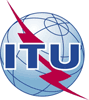 World Telecommunication Standardization Assembly (WTSA-16)
Hammamet, 25 October - 3 November 2016World Telecommunication Standardization Assembly (WTSA-16)
Hammamet, 25 October - 3 November 2016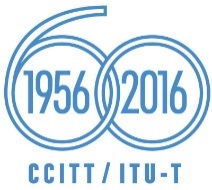 PLENARY MEETINGPLENARY MEETINGRevision 1 to
Document 42(Add.2)-ERevision 1 to
Document 42(Add.2)-E10 October 201610 October 2016Original: EnglishOriginal: EnglishAfrican Telecommunication Union AdministrationsAfrican Telecommunication Union AdministrationsAfrican Telecommunication Union AdministrationsAfrican Telecommunication Union AdministrationsProposed modification of Resolution 11 - Collaboration with the Postal Operations Council of the Universal Postal Union in the study of services concerning both the postal and the telecommunication sectorsProposed modification of Resolution 11 - Collaboration with the Postal Operations Council of the Universal Postal Union in the study of services concerning both the postal and the telecommunication sectorsProposed modification of Resolution 11 - Collaboration with the Postal Operations Council of the Universal Postal Union in the study of services concerning both the postal and the telecommunication sectorsProposed modification of Resolution 11 - Collaboration with the Postal Operations Council of the Universal Postal Union in the study of services concerning both the postal and the telecommunication sectorsAbstract: